Анализ текста  как способ формирования личностных, метапредметных и предметных результатов  на уроках литературыГелясь Ю.В.,учитель русского языка и литературы	Несмотря на то, что современная система образования требует от педагогов новых и действенных методов и приёмов организации учебного процесса, ключевой формой работы с учащимися остается работа с текстом. Именно эта работа должна обеспечивать формирование у школьников коммуникативной компетенции. XXI век диктует свои условия: человек должен свободно владеть языком, ситуативно общаться, не испытывая дискомфорта. Организовать деятельность школьников по выработке практических навыков грамотного письма и речевого развития позволяет работа с текстом, как основной дидактической единицей. В век развития компьютерных технологий тексты стали окружать нас повсюду: посты в социальных сетях, статьи в газетах, SMS-сообщения, заявление о приеме на работу, школьные сочинения и прочее.	 Кроме того, итоговые экзаменационные работы, с которыми сталкиваются учащиеся, как на ступени девятого класса, так и одиннадцатого по многим предметным дисциплинам требуют от школьника умений, связанных именно с построением собственного развернутого высказывания по той или иной теме, то есть создания  текста. Не следует забывать и о том, что школьники сегодняшнего дня обучаются с обязательным условием соблюдения требований  ФГОС, включающих в себя формирование у каждого ребенка универсальных учебных действий, независимо от того, к какой форме работы обращается учитель во время изучения материала. 	Н.М. Горленко в статье «Структура универсальных учебных действий и условия их формирования» отмечает, что знание уровней сформированности УУД необходимо для постановки персональных  образовательных задач обучающегося. А также для того, чтобы  формирование умений у каждого ученика было поэтапным и последовательным, ученик переходил к заданиям следующего уровня после успешного изучения им предыдущего, не имеет значения при этом какой год ребёнок обучается.	Следовательно, особую актуальность сегодня приобретают педагогические подходы и технологии, ориентированные не столько на усвоение учащимися знаний, умений и навыков, сколько на создание таких педагогических условий, которые дадут возможность каждому из них понять, проявить и реализовать себя (развить свою социальную и личностную компетентность).Таким образом, педагогу, в частности учителю-словеснику, необходимо формировать УУД непосредственно во время работы с текстом. Объект исследования: процесс формирования УУД посредством выбора форм и приемов организации учебной деятельности на уроках литературыЦель: теоретически обосновать и экспериментальнопроверить эффективность приемов и методов  формирования УУД посредством работы с художественными текстами.Гипотеза исследования: формирование всех видов УУД при работе с художественным текстом на уроке литературы возможно с учётом применения определенных методов и приемов, выбора форм  организации учебной деятельности учащихся.Меня как учителя-словесника, бесспорно, интересует данная тема. Формирование УУД при работе с текстом осуществляю в МАОУ СОШ №7 г. Ишима, веду  данную деятельность, начиная с 5 класса. Основная работа по предмету «Литература» включает в себя разного рода чтение и текстуальное изучение произведений. В «Примерной образовательной программе образовательного учреждения» выделяются такие виды УУД: личностные регулятивные познавательные  коммуникативные. Рассмотрим непосредственное применение методов и приемов работы с текстом, направленных на формирование конкретных УУД. 	В  программе под редакцией Т.Ф. Курдюмовой  с 5-9 класс предусмотрены уроки с изучением краеведческого материала (в программе идет помета Рк). Так в 5 классе мы знакомимся с творчеством Д.Мамина–Сибиряка, в 7 классе с творчеством А.Омельчука, поэзией и прозой ишимцев на уроках по родной литературе. Именно привлечение регионального компонента способствует формированию личностных УУД.Продуктивный анализ художественного текста, обеспечивает способность к саморегуляции у учащихся. В зависимости от подготовленности учащихся, возрастных особенностей, и времени, отводимого на изучение того или иного произведения  и выбирается путь анализа. Например, первые уроки по произведению «Муму» И.С. Тургенева включают в себя работу «в след за автором».  Когда, разбираясь в сюжетных и жанровых особенностях, постепенно анализируешь текст.   В первую очередь на этапе данной работы мы повторяем особенности того или иного рода литературы и данного нам жанра, после составляем  сначала событийный план произведения (сюжет), а после составляем структурную композиционную схему. Параллельно уделяется внимание  обсуждению пейзажа, интерьера, исторической эпохе. Несколько уроков отводится для анализа образов персонажей. Чаще всего в данной работе я прибегаю к сравнительным таблицам, зачитыванию фрагментов  и письменной фиксации внутреннего и внешнего портрета героя (обращение внимание на одежду, манеры, привычки, речь и т.д). Обязательным  в данной работе для меня является установка причинно-следственных связей (поступок/внешность; особенность разговора/характер). Крайне важно во время организации подобных уроков уделять внимание коррекции, как этапов деятельности, так и полученного учащимися материала. Рассмотрим фрагмент урока литературы  в 10 классе «В.А. Жуковский. Роль Жуковского в зарождении русского романтизма». Цель урока в данном случае вытекает из заявленной темы: выяснить какое значение оказало творчество Василия Андреевича на развитие русского романтизма.  На этапе планирования  учебной работы ребята составляют определенный алгоритм действий:Вспомнить особенности романтизма.Определить истоки данного литературного направления.Выяснить, кто еще из русских поэтов являлся его представителем.Проанализировать стихотворения Жуковского, понять особенности и значимость его поэзии. Прогнозирование выражается в форме гипотезы: Жуковский - отец русского романтизма.На этапе 3  происходит коррекция намеченного плана, ребята добавляют еще один пункт: 1.1. Вспомнить другие литературные направления 19 века и их особенности.Появление данного пункта обусловлено тем, что, обращаясь к творчеству других поэтов, учащиеся обнаруживают, что не имеют теоретических оснований отнесения того или иного автора именно к представителям романтического направления. Одним из часто применяемых мною приемов, направленных на формирование познавательных УУД, является приём «Колец Венна». Активно включаю его в уроки, проводимые в 9 классе, во время изучения романа « Евгений  Онегин» (Ленский/Онегин Татьяна/Ольга), после, изучая творческую преемственность М.Ю.Лермонтова, обращаясь к роману «Герой нашего времени», мы  сравниваем Печорина и Онегина. Очень удачными оказываются характеристики и таких героев, как  Штольц и Обломов  10 класс роман «Обломов»), Николай Кирсанов и Павел Кирсанов, Базаров и Аркадий (роман «Отцы и дети»),Татьяна и Герасим ( рассказ «Муму»), Данко и Ларра ( рассказ «Старуха Изергиль»),Остап и Андрий (повесть  «Тарас Бульба») и т.д. Возможен вариант работы, предполагающий  диалог с текстом (взаимодействие «читатель-текст»). Можно выделить следующие структурные элементы такого урока:На пороге текста.«Погружение» в текст.После чтения.Рассмотрим фрагмент урока с элементами данной работы. Урок литературы в 10 классе. Тема урока: «Некрасов. Поэма «Кому на Руси жить хорошо» Народ в споре о счастье». Сегодня никто не сомневается в том, что учащиеся должны быть на уроке не только зрителями и слушателями, а исследователями, добывающими знания самостоятельно. Такая позиция стимулирует процесс познания и интерес детей. Путь к познанию лежит через слово. Задача учителя при разборе произведения – помочь ученику понять мысль автора, почувствовать глубину текста, осмыслить и ощутить «вкус» каждого предложения.Различные приёмы по работе с текстом на различных этапах:Чтение с остановками(читаю – думаю – рассуждаю)Разбор текста и диалог с автором.На пороге текста.– Сегодня на уроке нам предстоит ответить на довольно сложные вопросы: что такое человеческое счастье?-Почему так важно осознание счастья для человека?- Входит ли это понятие в заголовок произведения?-Как помогают нам следить за развитием действия авторские комментарии, оценки? Что из этого следует?– Какие чувства и настроение возникли у вас после чтения? (Жалость, грусть, тоска.)– Над чем заставляет задуматься данная поэма?«Погружение» в текст.После проработки текста учащиеся пересказывают, выборочно зачитывают текст, составление и заполнение таблицы (счастье в понимании героев поэмы)- Объединяет ли как-то счастье героев поэмы?…-Близко ли восприятие счастья героями и нами, людьми 21 века?- А какое оно, счастье, по мнению самого автора?После чтения. Далее предлагаю работу, связанную с анализом  высказываний о счастье других мыслителей.-самостоятельная работа над собственным высказыванием  по данному вопросу Не менее действенной  в формировании познавательных у УУД формой организации учебного процесса является предметная интеграция. Рассмотрим  «Интегрированный урок Свобода и власть . Поэзия декабристов» учащимся 10 класса предлагалось сопоставить реальный исторический документ «Манифест» с содержанием оды «Вольность» А.С. Пушкина. Для анализа в данном случае  ребятам были представлены только фрагменты оды соответствующие или противоречащие положениям  «Манифеста». Преимущества интеграции заключаются в обеспечении возможности учащихся самостоятельно ставить цели, искать способы их достижения, осуществлять коррекцию и контроль. А также происходит успешное усвоение знаний по нескольким предложенным в рамка данного урока дисциплинам, овладение  различными предметными компетентностями.     Прием  «Попс-формула», известный многим педагогам, стоит выделить именно в связи с тем, что данный прием позволяет отработать навык создания собственного монологического высказывания, с обязательным включением в данное высказывание цитат из анализируемого текста в качестве аргументации своей позиции. Вариант-образец «Попс- формулы»Позиция (Я считаю, что в данном тексте/ я считаю, что данная проблема …)Объяснения (…потому, что…)Пример (Могу доказать это на примере….)Следствие (Исходя из сказанного, делаю вывод, что…).Более всего на уроках литературы идет работа по формированию коммуникативных УУД. Ознакомительные уроки по творчеству какого-либо писателя обязательно включают в себя работу ребят по предварительной подготовке  сообщения о биографии автора, особенностях его творчества.  Задача учеников – слушателей во время выступления подготовленного ребенка заключается не только в том, чтобы  не только зафиксировать  что-либо из рассказанного в тетрадь, но и задать вопросы выступающему по рассказанному материалу или в рамках заявленной им темы.  Работа с иллюстрациями, представленными в учебнике, сопряжена с пересказом подробным или выборочным  и является одним из способов  «оживления» сюжета произведения, пробуждения  к изучению материала. Видное место среди средств, формирующих коммуникативные УУД  занимает учебная дискуссия. Так называют обмен мнениями по  определённой проблеме. Дискуссия способствует приобретению новых знаний, развитию способности отстаивать своё мнение. Существует множество форм организации урочной дискуссии: форум, «суд», дебаты, симпозиум, «круглый стол», мозговой штурм, техника «аквариума», «заседание экспертной группы».  С большим интересом ребята участвуют в    «Суде над князем Серебряным» (9 класс), «Суде над Тарасом Бульбой» ( 8 класс), игровых уроках, уроках-аукционах. Не меньшим интересом пользуется прием «Кластера», составление синквейна  и методика «Шести шляп».  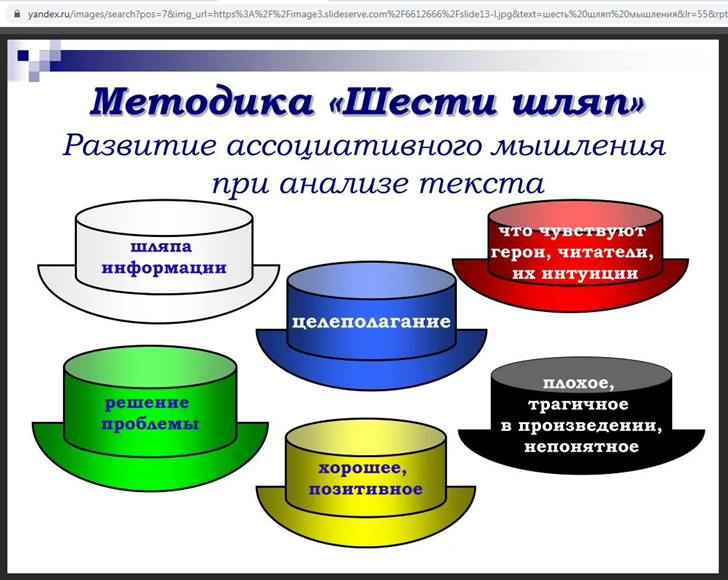 Применив методику «Шести шляп», в одном из 6 классов был проведен урок литературы, связанный с анализом прозаического текста В.П. Астафьева. В другом 6 классе работа над данным текстом осуществлялась без использования данной методики. Суть работы с применением методики заключалась в том, что при анализе текста В.П.Астафьева «Игра», учащиеся  были разделены на группы (определенный цвет шляпы). Задача каждой группы (в зависимости от цвета) заключалась в поиске определенной информации, содержащейся в тексте (контекстуальный анализ). Для работы учащимся был дан следующий текст:Мальчишки гоняли шайбу. Она щелкала звонко, летала легко и отчего-то крошилась.Я приблизился и увидел: мальчишки играют пряником вместо шайбы, ржаным, медовым, круглым пряником, какие в детстве нам давали по праздникам, и, бывало, прежде чем надкусишь пряник, долго слизываешь с него сладь, застывшую разводами, пятнами и лунками.Пряник походил на маленькую далекую луну и так же, как луна, был манящ, недоступен и призрачен.Проблема по тексту была сформулирована учителем и учащимися после прочтения текста. Проблема: дети играют в хоккей пряником. В ходе дискуссий внутри групп  учащиеся сформулировали следующие положения по тексту, в соответствии с цветом их шляпы. Синяя (целеполагание):  Выяснить, как проходила игра детей, было ли в ней что-то неправильное.Белая (фактическая информация):  Мальчики, играющие в хоккей шайбой. Герой замечает, что шайба - это пряник. Герой вспоминает детство, удовольствие, испытанное от поедания пряника. По мнению героя, пряник похож на луну своей недосягаемостью.Красная  (чувства, интуиция) : Дети «гоняли шайбу» - не думая о том, чем они играют, каким предметом, поглощены азартной игрой. Шайба «щелкала звонко»- ударяли сильно, крошилась, но они этого не замечают. Главный герой расстроен тем, что дети играют пряником- едой, куском хлеба ( ряды однородных членов \медовый, круглый, ржаной\). Пряник  вкусный, дорогой. Это особая еда - «давали только по праздникам» . Сладь - окказионализм автора (сладкая глазурь). Пряник украшен ею неаккуратно («разводы, пятна»), но это не влияет на его вкусовые характеристики. Бессоюзное предложение с двоеточием, дает право на место двоеточия  поставить «а именно» - соответственно смысловой акцент будет именно не на игру, а на предмет, которым  осуществлялась игра.  В данном случае анализ текста шел на лексическом и синтаксическом уровне. Черная (плохое, трагичное, непонятное в тексте): Дети не понимают ценность пряника, они живут в то время, когда на их столах есть и пряники и вафли и конфеты. Герой осознает ценность пряника, сравнивает его с луной, потому что  оба предмета были недоступными . Выдвигается предположение  о том, что герой жил в военные годы, когда ценили каждую крошку хлеба.Желтая (хорошее, позитивное): Позитивно то, что есть еще люди( герой произведения), которые могут научить подрастающее поколение быть более бережными, благодаря собственному опыту каких-то лишений. Зеленый (решение проблемы): Объяснить детям то, что  играть пряником нельзя, т.к. их деды, прадеды не имели во время войны на столах даже хлеба, не говоря уже о пряниках. Подчеркнуть и то, что в современном мире до сих пор есть страны, где дети ни разу не пробовали пряники. Представим преимущества в применении данной методики в таблице в сравнении с деятельностью учащихся на уроке без применения данной методики:Подводя итог всему вышесказанному, отметим, что предложенные нами методы и приемы работы с текстами на уроках «Литературы» способствуют формированию УУД у учащихся, что является требованием современного образования в условиях внедрения  ФГОС. Таким образом приходим к выводу, что  на уроках литературы действительно можно формировать все виды УУД , в частности при работе с текстом, однако учитывая формы организации учебной деятельности, методики и приемы. Подчеркнём также, что уроки, на которых используются  методики и приемы,  имеют больший успех в детской аудитории, способствуют продуктивной деятельности учащихся. Участие учащихся в работе по анализу текста Участие учителя в анализе текста Формирование УУД Урок с применением методикиГрупповая работа обеспечивает участие каждого Распределение ролей внутри цветовых групп (читающий/ тот, кто записывает/ тот, кто зачитывает ответ)Учитель корректирует предложенную информацию в соответствии задачами группы  Постановка целей задач при работе с текстом осуществляется быстрее, т.к. определена «цветовыми особенностями»  групп Дискуссия внутри каждой из группПостроение итогового высказывания, с включением цитат из текстаРешение проблемной ситуации (зелёная шляпа), как частичное подведение итогов урокаУрок без применения методикиАктивно участвуют учащиеся, которые после нескольких прочтений поняли текстУчитель задаёт наводящие вопросы, необходимые для поиска информации в тексте Монологические высказывания меньшего объемаБольшинство ребят выбирают пассивную форму деятельности, связанную только с фиксацией обнаруженной информации